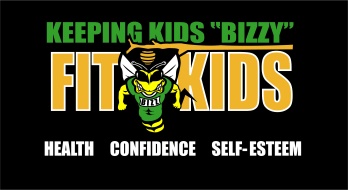 FitKids Oromocto Adventure 2019 Summer Camp ScheduleDear parents/participant,It is with great pleasure that FitKids is offering full time summer camps for children grades 1-6 for this upcoming summer. Our Summer Camp Program is geared towards fitness and no specific athletic ability is necessary in order to participate in the camp.  Activities such as hiking, swimming, road hockey and outdoor exploration are just some of the activities that your child will experience while attending our camps.Participants will need proper gym apparel depending on the activity and parents are responsible for providing lunch and snacks for your child.  Please see below our schedule and registration form. If you have any questions please feel free to contact us at (506) 357-2216 or by email at fitkidsfitness@hotmail.com We are all looking forward to be working with your child.Eric Bissonnette / Jill Johnson
Owner/Operator    Cost is $150.00 per week  *Participant who sign-up for a third week or more will receive 15% discount.    IMPORTANT THINGS TO BRING FOR THE WEEK- Lunch and lots of snacks daily					- Sunscreen lotion & Bug Spray-Water bottle (Extra Water)					- Change of clothes (short and t-shirt)-Bathing suit and towel						-Good attitude-Indoor sneakers							-Smile-Proper footwear for hikes					-EnthusiasmNotes:“Mini Adventure Race” & “Tough Kids Challenge” Fitkids will participate in obstacle courses. The children will complete courses designed by the FitKids staff that will consist of several different Adventures that are sure to be challenging and fun! Without giving away too many details about our courses, we recommend that all FitKids bring an old pair of clothing as they will have a difficult time staying clean and dry Oromocto Water Park – Fitkids are asked to bring a bathing suit and towel.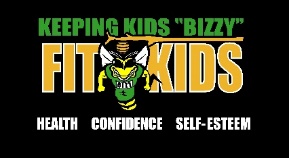 FitKids Oromocto 2019 Summer Camp Registration Form  SD Child Profile needed for new FitkidsFitkids Information  (Please Print)First & Last Name:_________________________________________________			Age:_______	School: ________________________________________	Grade: ______   Birthdate:(month/day/year)(       /       /      ) 		Medicare #: ______________________________        Address: ___________________________________________________________________________________  	 * Fitkids only accepts cash & checks and E-transfer to fitkidsfitness@hotmail.com        *Cheques payable to EJ Fitness  Week (s) registering: __________________________________________________________________________________Parents Information (or Guardian)		Mother: ______________________________			Father: ____________________________Phone #: ______________________________			Phone #:___________________________Email: ________________________________________		Email: ___________________________________________Image Waiver:  By signing this section, you agree that any Fitkids pictures taken throughout the season can be used for Advertising, posted on Social Media and /or our Fitkids Website.Signature: ________________________________	Date: ___________________Emergency Contact #1: _____________________________________			Number: __________________________Emergency Contact #2: _____________________________________ 			Number: __________________________Special Medical / Allergies: ____________________________________________________Fitkids 2019 Adventure Camp Schedule (Grade 1-6)Week of:  June 24th - August 26th MondayTuesdayWednesdayThursdayFridayArrival time – Free time7:00 a.m. to 9:00 a.m. Arrival time – free time7:00 a.m. to 9:00 a.m.Arrival time – free time7:00 a.m. to 9:00 a.m.Arrival time – free time7:00 a.m. to 9:00 a.m.Arrival time – free time7:00 a.m. to 9:00 a.m.9:00 a.m.Adventure Race Themed Fitness Class 9:00 a.m.Fitness Class – Outdoors  (Trail Running Wetlands)9:00 a.m.Fitness Class – Obstacle Course9:00 a.m.Fitness Class- Outdoors(Cardio) 9:00 a.m.Fitness Fun Games10:00 a.m. snacks10:00 a.m. snacks10:00 Lunch10:00 a.m. snacks10:00 a.m. snacks10:15 a.m. Outdoor or Indoor activities10:15 a.m. Outdoor or Indoor activities10:15 a.m.Outdoor or Indoor Activities10:15 a.m. Outdoor or Indoor activities10:15 a.m. Outdoor or Indoor activities12:00 p.m. Lunch  12:00 p.m.  Lunch  12:00 p.m.Lunch  12:00 p.m. Lunch  12:00 p.m. Lunch 1:00 p.m.Hike Oromocto Wetlands1:30 p.m.Deer Park(Scavenger Hunt)1:00 p.m.FitKids “Mini Adventure Race” Summerhill1:30 p.m. Oromocto Water ParkHike/Swim 1:00 p.m.  FitKids “Tough Kids Challenge” Lincoln School Hike4:00 p.m. Return to FitKidsIndoor Activities/Pick-up4:00 p.m. Return to FitKidsIndoor Activities/Pick-up 4:00 p.m. Return to FitKidsIndoor Activities/Pick-up 4:00 p.m. Return to FitKidsIndoor Activities/Pick-up4:00 p.m. Return to FitKidsIndoor Activities/Pick-up Late Pick-up 5:15 p.m.Late Pick-up 5:15 p.m.Late Pick-up 5:15 p.m.Late Pick-up 5:15 p.m.Late Pick-up 5:15 p.m. 